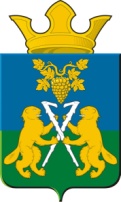 АДМИНИСТРАЦИЯ НИЦИНСКОГО СЕЛЬСКОГО ПОСЕЛЕНИЯСЛОБОДО-ТУРИНСКОГО МУНИЦИПАЛЬНОГО РАЙОНА СВЕРДЛОВСКОЙ ОБЛАСТИП О С Т А Н О В Л Е Н И Е От 09 января  2024 года                                                                                               с.Ницинское                                               № 1        О внесении изменений  в  Муниципальную программу Ницинского сельского поселения Слободо – Туринского муниципального района Свердловской области «Социально-экономического развития Ницинского сельского поселения  Слободо-Туринского муниципального района Свердловской области  на 2019-2024 годы» (с изменениями от 17.05.2019г. № 48, от 17.06.2019г. № 58а, от 01.08.2019г.№65, от06.09.2019г. № 71, от 30.12.2019г. №103, от 09.04.2020г. №40, от 19. 05.2020 №57.№61 от 26.05.2020г, от 01.12.2020г.№130, от 18 12.2020г. №138, от 26.02.2021 №38,от 14.04.2021г №60,от 17.06.2021г. №83, от 30.07.2021г. №96, от 07.09.2021г. №107, от 12.10.2021г. №115 , от 17.11.2021 №132,23.11.2021г. №135,20.12.2021г. №146, 22.12.2021г. №150, 12.05.2022 №56, 20.05.2022г. №65, от 25.07.2022 г. №85, от 22.08.2022г. №93, от 03.11.2022г №117, от 14.11.2022 № 121,от 23.11.2022 № 124,от 08.12.2022 №146,от 25.07.2023 № 69,от 30.10.2023,№106а от 01.11.2023 № 114, от 29.12.2023г №141)            В соответствии с Федеральным  законом от 06.10.2003 N 131-ФЗ "Об общих принципах организации местного самоуправления в Российской Федерации",   с Бюджетным кодексом Российской Федерации, Федеральным законом от 28.06.2014 № 172-ФЗ «О стратегическом планировании в Российской Федерации», постановлением администрации Ницинского  сельского поселения от 31.07.2018 г. №101-НПА «Об утверждении порядка формирования и реализации муниципальной программы Ницинского сельского поселения» ПОСТАНОВЛЯЕТ:1.Внести изменения  в   муниципальную программу социально-экономического развития Ницинского сельского поселения  Слободо-Туринского муниципального района Свердловской области  на 2019-2028 год» и изложить в  следующей редакции:  (Прилагается).2. Опубликовать  настоящее постановление в печатном средстве массовой информации Думы и Администрации Ницинского сельского поселения «Информационный вестник Ницинского сельского поселения», а также обнародовать путем размещения на официальном сайте Ницинского сельского поселения (www.nicinskoe.ru).                         3. Контроль исполнения настоящего Постановления оставляю за собой. Глава администрацииНицинского  сельского поселения                                     Т.А. Кузеванова          Утверждена               Постановлением                                                                                                                                   Администрации             Ницинскогсельского поселенияот 25.12.2018  № 184ПАСПОРТМуниципальной программы Ницинского сельского поселения Слободо-Туринского муниципального района Свердловской области «Социально-экономическое развитие Ницинского сельского поселенияна период 2019- 2028 годы»Ответственный исполнительмуниципальной программы                            Администрация  Ницинского сельского поселенияСроки реализации  муниципальной программы            На постоянной основе  01.01.2019 – 31.12.2028Цели и задачи муниципальнойпрограммы     Цель 1: Повышение готовности администрации Ницинского сельского поселения к реагированию на угрозу или возникновение ЧС. Задача 1.Прием звонков от населения и организаций, сообщений о любых ЧП ,несущих информацию об угрозе или факте возникновения ЧС.             Цель 1.2.  Обеспечение первичных мер пожарной безопасностиЗадача 1.2.1. Осуществление мероприятий в области обеспечения пожарной безопасности» Цель 1.3. Организация общественного порядка ,создание условий для деятельности добровольных  формирований населения по охране общественного порядка на территории Ницинского сельского поселенияЗадача 1.3.1. Повышение эффективности охраны общественного порядка и обеспечение общественной безопасности.Цель 1.4. Обеспечение полномочий  в области водохозяйственных мероприятий.Задача 1.4.1. Организация осуществления отдельных полномочий в области водных отношений.Цель 1.5.  Обеспечение первичного воинского учета граждан.Задача 1.5.1. Осуществление мероприятий по обеспечению первичного воинского учета.Цель 2. Обеспечение устойчивого  и эффективного функционирования и развития имущественного комплекса  Ницинского сельского поселения.Задача 1. Повышение эффективности использования муниципального имущества.Задача 2. Проведение работ по описанию местоположения границ населенных пунктов и территориальных зон Ницинского сельского поселения.Задача 3. Проведение кадастровых работ по образованию земельных участков из земель сельскохозяйственного назначения.Задача 4. Проведение кадастровых работ в отношении объектов недвижимости.Задача 5. Проведение кадастровых работ в отношении земельных участков.Задача 6. Проведение кадастровых работ в отношении памятников (сооружений).  Цель 3: «Развитие транспортной инфраструктуры, обеспечивающей повышение доступности и безопасности услуг транспортного комплекса для населения.Задача: 1.Содержание автомобильных дорог общего пользования и сооружений на них в населенных пунктах поселения.Задача 2.Капитальный и текущий ремонт  автомобильных дорог общего пользования и сооружений на них в населенных пунктах поселения.Задача 3.Разработка проектной документации.Цель 4 Повышение комфортности и безопасности проживания населения  Ницинского сельского поселения» Задача 1.Капитальный ремонт муниципального жилищного фонда.Задача 2.Обеспечение малоимущих граждан жилыми помещениями и переселение. Задача 3.Повышение качества и надежности, предоставляемых гражданам жилищно-коммунальных услуг.Задача 4.  Создание условий для газификации территории Ницинского сельского поселения»Задача 5. Создание технической возможности для сетевого газоснабжения  и развития газификации населенных пунктов.Задача 6. Повышение комфортности и безопасности проживания населения.Задача 7. Подключение потребителей к системе газоснабжения.Задача 8. Энергосбережение и  повышение энергетической эффективности Ницинского сельского поселенияЗадача 9. Снижение потребления топливно-энергетических ресурсов.Задача 10.  Подготовка инвестиционных программ (проектов) развития общественной инфраструктуры.Задача 11. Благоустройство и улучшение внешнего облика территорий населенных пунктов.Задача 12. Привлечение жителей к участию в решении проблем благоустройства.Задача 13. Обеспечение населения качественной водой.Задача 14. Учёт и оценка качества воды источников в населенных пунктах. Задача 15. Экологическое воспитание и повышение экологической культуры населения.Цель 5. Повышение доступности  и качества оказываемых услуг населению в сфере культуры.Задача 1. Расширение участия населения в культурной жизни, обеспечение условий для творческой реализации граждан.Задача 2.  Повышение доступности  и качества услуг, оказываемых библиотекой населению. Задача 3.  Пропаганда культурно-исторического воспитания.Задача 4. Уровень удовлетворенности населения качеством и доступностью, оказываемых муниципальных услуг в сфере культуры.Задача 5. Увеличение количества ресурсов в информационно-телекоммуникационной сети «Интернет», позволяющих  получать наибольшее количество информации.Задача 6. Качественный ремонт учреждений культуры Ницинского сельского поселения.Задача 7. Увеличение численности молодых людей в возрасте от 14 до 30 лет, участвующих в мероприятиях  по патриотическому воспитанию от общего числа молодух людей в возрасте от 14 до 30 лет  сельского поселения.Цель 6. Создание благоприятных условий для развития малого и среднего предпринимательства.Задача 1. Содействие устойчивому развитию субъектов малого и среднего предпринимательства. Задача 2. Информационная поддержка предпринимательской деятельности.Задача 3. Содействие в развитии малых форм хозяйствования в сфере агропромышленного комплекса.Цель 7. Создание условий, обеспечивающих возможность для населения заниматься физической культурой и спортом.Задача:1 Организация и проведение физкультурно- оздоровительных мероприятий разного уровня.Задача 2.  Создание условий для самореализации молодежи, вовлечение молодежи в социально-экономическую, политическую и общественную жизнь.Задача 3.  Выявление талантливой молодежи, содействие в организации мероприятий для подростков и молодежи.Цель 8. Проведение мероприятий в области социальной политики. Задача 1: Проведение мероприятий  по взаимодействию и  поддержке общественных и некоммерческих организаций.Задача 2. Повышение уровня и качества жизни граждан пожилого возраста.Задача 3.  Обеспечение проведения муниципальных выборов.Цель 9. Обеспечение деятельности органов местного самоуправления.Задача 1. Создание условий для эффективного функционирования органов местного самоуправленияНицинского сельского поселения.Задача 2.  Развитие муниципальной службы на территории Ницнского сельского поселения.Задача 3.   Организация межмуниципального сотрудничества.Задача 4   «Обеспечение защиты социальных прав гражданам, замещавшим муниципальные должности и должности муниципальной службы Ницинского сельского поселенияЗадача 5.   Обеспечение деятельности административных комиссий.Задача 6. Всестороннее, полное, объективное и своевременное выяснение обстоятельств каждого дела об административном правонарушении, разрешение его в соответствии с действующим законодательством, обеспечение вынесенного постановления, выявление причин и условий, способствующих совершению административных правонарушений.Задача 7.  Организация погребения умерших (погибших), не имеющих супруга, близких родственников,иных родственников либо законного представителя умершего.Задача 8. Опубликование нормативно-правовых актов органов местного самоуправления. Своевременное информирование населения о принятых органами местного самоуправления нормативно-правовых актов и решениях вопросов местного значенияЗадача 9.  Развитие информационного потенциала Архивного фонда  на территории Ницинского сельского поселения.Задача 10.  Обеспечение единого информационного пространства  и удовлетворение потребностей в архивной информацииПеречень подпрограмм муниципальной программы 1.«Обеспечение общественной  безопасности на территории Ницинского сельского поселения»2.«Повышение эффективности управления муниципальной собственности Ницинского сельского поселения»3.«Развитие дорожного хозяйства Ницинского сельского поселения»4. «Развитии жилищно-коммунального хозяйства, энергосбережение и повышение энергетической эффективности Ницинского сельского поселения на 2019-2028годы»)5.«Развитие культуры Ницинского сельского поселения»6.«Развитие и поддержка малого и среднего  предпринимательств, в том числе в сфере агропромышленного комплекса»7.«Развитие физической культуры, спорта и молодежной политики Ницинского сельского поселения»8.«Социальная политика на территории Ницинского сельского поселения до 2028 года» 9 «Общегосударственные вопросы Ницинского сельского поселения»»Перечень основных целевых показателей муниципальной программы-количество принятых звонков от населения  и организаций, сообщений о любых ЧП ,несущих информацию об угрозе или факте возникновения ЧС  к базовому  году 2017 г;-численность пожаров относительно базового года; -профилактические мероприятия;-охват граждан, подлежащих первичному воинскому учету;-утверждение , внесение изменений в муниципальные; нормативные правовые акты, регламентирующие разработку, утверждение и реализацию муниципальных программ поселения;-мониторинг задолженности  по платежам за использование муниципального имущества;-выявление на территории поселения безхозяйного недвижимого имущества с целью последующего признания права муниципальной собственности;- внесение в ЕГРН сведений о границах населенных пунктах;-внесение в ЕГРН сведений о границах территориальных зон;-оформление документов на объекты недвижимости для регистрации права муниципальной собственности;-регистрация права муниципальной собственности на объекты недвижимости;- мероприятия по содержанию автомобильных дорог;-ямочный ремонт  автодорог с твердым покрытием;-разработка проекта капитального ремонта участка автодороги;-доля общего имущества многоквартирного жилищного фонда, находящегося в надлежащем техническом состоянии;-количество семей улучивших условия проживания;-ввод мощностей водоснабжения;-количество готовых   к реализации проектов разводящих газопроводов;-доля жилищного фонда ,обеспеченного природным газом;-количество домовладений , обеспеченных природным газом;-ремонт водопроводных сетей;-ремонт тепловой сети;-модернизация систем наружного освещения населенных пунктов Ницинского сельского поселения (замена на энергосберегающие светильники);-снижение потерь энергоресурсов при производстве и потреблении, приобретение и установка узла коммерческого учета газа в блочно-модульной котельной;-количество замененных электрических ламп накаливания по уличному освещению на энергосберегающие;-строительство новых и ремонт старых нецентрализованных источников (колодцы);-анализ качества воды в соответствии с СанПиН;-содержания мест захоронения;-ликвидация несанкционированных  свалок; -мероприятия по благоустройству населенных пунктов поселения;-санитарно-эпидемиологические мероприятия;--число граждан , принявших участие в общественных мероприятиях;-посещаемость населения мероприятий, проводимых культурно-досуговым учреждением;-количество организованных и проведенных массовых мероприятий;-посещаемость библиотек;- количество зарегистрированных пользователей;-общее количество  предпринимателей ,субъектов малого и среднего предпринимательства, принявших участие в мероприятиях;-Доля населения ,занимающего физической культурой и спортом-доля молодых граждан в возрасте от 14до 30 лет , участвующих в мероприятиях;-проведение муниципальных выборов депутатов Думы сельского поселения, главы сельского поселения на основе всеобщего равного и прямого избирательного права при тайном голосовании, на основании и в соответствии с Конституцией РФ, Федеральным законом и Избирательным кодексом Свердловской области;-процент граждан принявших участие в муниципальных выборах от общего числа в списках избирателей;-обеспечение деятельности администрации Ницинского сельского поселения;-повышение квалификации муниципальных служащих (с получением свидетельства государственного образца);-проведение аттестации муниципальных служащих;-взаимодействие с органами  местного самоуправления муниципальных образований в органах государственной власти и негосударственных организациях, участие в ассоциации (уплата членских взносов);-количество человек получающих пенсию за выслугу лет муниципальных служащих);-охрана прав и свобод человека и гражданина, собственности, окружающей среды, установленного порядка государственной власти и местного самоуправления, общественного порядка и общественной нравственности от административных правонарушений, а также предупреждение административных правонарушений;-доля услуги по доставке умерших(погибших), не имеющих близких родственников либо законного представителя;-своевременное информирование населения о принятых органами местного самоуправления нормативно-правовых актов и решениях вопросов местного значения;-среднее число пользователей архивной информацией на 1 тыс. человек населения;Объемы финансирования муниципальной программы по годам реализации, тыс. рублей     ВСЕГО:из них местный бюджет:2019 – 39276,32020 – 31525,52021 – 35892,92022 – 40783,7 2023 – 42410,82024 – 64029,02025-59857,42026-57699,72027-2028-областной бюджет:2019 –2870,52020 – 2048,02021 – 291,22022 – 253,12023 – 682,22024 – 406,62025- 553,1,2026-  0,22027-2028-федеральный бюджет:2019 – 2949,62020 – 134,52021 – 152,82022 – 125,3 2023 – 134,82024 – 161,22025 – 177,22026 –193,42027 –2028--Адрес размещения муниципальной программы в сети Интернет www.nicinskoe.ruПриложение №2к муниципальной программеПриложение №2к муниципальной программеПриложение №2к муниципальной программеПриложение №2к муниципальной программеПриложение №2к муниципальной программе«Социально-экономическое развитие«Социально-экономическое развитие«Социально-экономическое развитие«Социально-экономическое развитие«Социально-экономическое развитие«Социально-экономическое развитие«Социально-экономическое развитие«Социально-экономическое развитие«Социально-экономическое развитие«Социально-экономическое развитие«Социально-экономическое развитие«Социально-экономическое развитие«Социально-экономическое развитие«Социально-экономическое развитиеНицинского сельского поселенияНицинского сельского поселенияНицинского сельского поселенияНицинского сельского поселенияНицинского сельского поселенияНицинского сельского поселенияНицинского сельского поселенияНицинского сельского поселенияНицинского сельского поселенияНицинского сельского поселенияНицинского сельского поселенияНицинского сельского поселенияНицинского сельского поселенияНицинского сельского поселенияна период 2019- 2025 годы»на период 2019- 2025 годы»на период 2019- 2025 годы»на период 2019- 2025 годы»на период 2019- 2025 годы»на период 2019- 2025 годы»на период 2019- 2025 годы»на период 2019- 2025 годы»на период 2019- 2025 годы»на период 2019- 2025 годы»на период 2019- 2025 годы»на период 2019- 2025 годы»на период 2019- 2025 годы»на период 2019- 2025 годы»ПЛАН  МЕРОПРИЯТИЙПЛАН  МЕРОПРИЯТИЙПЛАН  МЕРОПРИЯТИЙПЛАН  МЕРОПРИЯТИЙПЛАН  МЕРОПРИЯТИЙПЛАН  МЕРОПРИЯТИЙПЛАН  МЕРОПРИЯТИЙПЛАН  МЕРОПРИЯТИЙПЛАН  МЕРОПРИЯТИЙПЛАН  МЕРОПРИЯТИЙПЛАН  МЕРОПРИЯТИЙПЛАН  МЕРОПРИЯТИЙПЛАН  МЕРОПРИЯТИЙПЛАН  МЕРОПРИЯТИЙМуниципальной программы Ницинского сельского поселения Слободо-Туринского муниципального района Свердловской области «Социально-экономическое развитие Ницинского сельского поселенияМуниципальной программы Ницинского сельского поселения Слободо-Туринского муниципального района Свердловской области «Социально-экономическое развитие Ницинского сельского поселенияМуниципальной программы Ницинского сельского поселения Слободо-Туринского муниципального района Свердловской области «Социально-экономическое развитие Ницинского сельского поселенияМуниципальной программы Ницинского сельского поселения Слободо-Туринского муниципального района Свердловской области «Социально-экономическое развитие Ницинского сельского поселенияМуниципальной программы Ницинского сельского поселения Слободо-Туринского муниципального района Свердловской области «Социально-экономическое развитие Ницинского сельского поселенияМуниципальной программы Ницинского сельского поселения Слободо-Туринского муниципального района Свердловской области «Социально-экономическое развитие Ницинского сельского поселенияМуниципальной программы Ницинского сельского поселения Слободо-Туринского муниципального района Свердловской области «Социально-экономическое развитие Ницинского сельского поселенияМуниципальной программы Ницинского сельского поселения Слободо-Туринского муниципального района Свердловской области «Социально-экономическое развитие Ницинского сельского поселенияМуниципальной программы Ницинского сельского поселения Слободо-Туринского муниципального района Свердловской области «Социально-экономическое развитие Ницинского сельского поселенияМуниципальной программы Ницинского сельского поселения Слободо-Туринского муниципального района Свердловской области «Социально-экономическое развитие Ницинского сельского поселенияМуниципальной программы Ницинского сельского поселения Слободо-Туринского муниципального района Свердловской области «Социально-экономическое развитие Ницинского сельского поселенияМуниципальной программы Ницинского сельского поселения Слободо-Туринского муниципального района Свердловской области «Социально-экономическое развитие Ницинского сельского поселенияМуниципальной программы Ницинского сельского поселения Слободо-Туринского муниципального района Свердловской области «Социально-экономическое развитие Ницинского сельского поселенияМуниципальной программы Ницинского сельского поселения Слободо-Туринского муниципального района Свердловской области «Социально-экономическое развитие Ницинского сельского поселенияна  2019-2028 годы»на  2019-2028 годы»на  2019-2028 годы»на  2019-2028 годы»на  2019-2028 годы»на  2019-2028 годы»на  2019-2028 годы»на  2019-2028 годы»на  2019-2028 годы»на  2019-2028 годы»на  2019-2028 годы»на  2019-2028 годы»на  2019-2028 годы»на  2019-2028 годы»№ строкиНаименование мероприятия/Источники расходов на финансированиеОбъёмы расходов на выполнение мероприятия за счёт всех источников ресурсного обеспеченияОбъёмы расходов на выполнение мероприятия за счёт всех источников ресурсного обеспеченияОбъёмы расходов на выполнение мероприятия за счёт всех источников ресурсного обеспеченияОбъёмы расходов на выполнение мероприятия за счёт всех источников ресурсного обеспеченияОбъёмы расходов на выполнение мероприятия за счёт всех источников ресурсного обеспеченияОбъёмы расходов на выполнение мероприятия за счёт всех источников ресурсного обеспеченияОбъёмы расходов на выполнение мероприятия за счёт всех источников ресурсного обеспеченияОбъёмы расходов на выполнение мероприятия за счёт всех источников ресурсного обеспеченияОбъёмы расходов на выполнение мероприятия за счёт всех источников ресурсного обеспеченияОбъёмы расходов на выполнение мероприятия за счёт всех источников ресурсного обеспеченияОбъёмы расходов на выполнение мероприятия за счёт всех источников ресурсного обеспеченияНомер строки целевого показателя, на достижение которого направлено мероприятиеНаименование мероприятия/Источники расходов на финансированиевсего201920202020202120222023202320242025год2025год2025год202620272028Наименование мероприятия/Источники расходов на финансированиегодгодгодгодгодгодгодгод2025год2025год2025годгодгодгод12345567889111111121314151ВСЕГО ПО МУНИЦИПАЛЬНОЙ ПРОГРАММЕ, В ТОМ ЧИСЛЕ:170 164,139 276,331 525,531 525,535892,940702,442410,842410,864029,059857,459857,459857,457699,72федеральный бюджет3 695,32 949,6134,5134,5152,8125,3134,8134,8161,2177,2177,2177,2193,43областной бюджет4919,32 870,52048,02048,0291,2253,5   682,2   682,2406,6553,1553,1553,10,24местный бюджет161 549,533 456,229 343,029 343,035448,940323,641593,841593,863461,259127,159127,159127,157506,15Всего по направлению                 «ПРОЧИЕ НУЖДЫ», в том числе:169 223,638 531,831323,531323,535892,940702,442410,842410,864029,959857,259857,259857,257699,76федеральный бюджет3695,32 949,6134,5134,5152,8125,3134,8134,8161,2177,2177,2177,2193,47областной бюджет4919,32 870,52048,02048,0291,2253,5682,2682,2406,6 553,1 553,1 553,10,28местный бюджет160 609,032 711,729141,029141,035448,940323,641593,841593,863461,259127,159127,159127,157506,19Всего по направлению «КАПИТАЛЬНЫЕ ВЛОЖЕНИЯ », в том числе:920,5764,5202,0202,0108,4125,087,987,910федеральный бюджет11областной бюджет40,020,040,040,086,710070,370,312местный бюджет900,5744,5162,0162,021,725,017,617,6Подпрограмма 1.Подпрограмма 1.Подпрограмма 1.Подпрограмма 1.Подпрограмма 1.Подпрограмма 1.Подпрограмма 1.Подпрограмма 1.Подпрограмма 1.Подпрограмма 1.Подпрограмма 1.Подпрограмма 1.Подпрограмма 1.Подпрограмма 1.«Обеспечение общественной безопасности на территории Ницинского сельского поселения   на 2019- 2028 годы»«Обеспечение общественной безопасности на территории Ницинского сельского поселения   на 2019- 2028 годы»«Обеспечение общественной безопасности на территории Ницинского сельского поселения   на 2019- 2028 годы»«Обеспечение общественной безопасности на территории Ницинского сельского поселения   на 2019- 2028 годы»«Обеспечение общественной безопасности на территории Ницинского сельского поселения   на 2019- 2028 годы»«Обеспечение общественной безопасности на территории Ницинского сельского поселения   на 2019- 2028 годы»«Обеспечение общественной безопасности на территории Ницинского сельского поселения   на 2019- 2028 годы»«Обеспечение общественной безопасности на территории Ницинского сельского поселения   на 2019- 2028 годы»«Обеспечение общественной безопасности на территории Ницинского сельского поселения   на 2019- 2028 годы»«Обеспечение общественной безопасности на территории Ницинского сельского поселения   на 2019- 2028 годы»«Обеспечение общественной безопасности на территории Ницинского сельского поселения   на 2019- 2028 годы»«Обеспечение общественной безопасности на территории Ницинского сельского поселения   на 2019- 2028 годы»«Обеспечение общественной безопасности на территории Ницинского сельского поселения   на 2019- 2028 годы»«Обеспечение общественной безопасности на территории Ницинского сельского поселения   на 2019- 2028 годы»№ строкиНаименование мероприятия/Источники расходов на финансирование Объёмы расходов на выполнение мероприятия за счёт всех источников ресурсного обеспечения   Объёмы расходов на выполнение мероприятия за счёт всех источников ресурсного обеспечения   Объёмы расходов на выполнение мероприятия за счёт всех источников ресурсного обеспечения   Объёмы расходов на выполнение мероприятия за счёт всех источников ресурсного обеспечения   Объёмы расходов на выполнение мероприятия за счёт всех источников ресурсного обеспечения   Объёмы расходов на выполнение мероприятия за счёт всех источников ресурсного обеспечения   Объёмы расходов на выполнение мероприятия за счёт всех источников ресурсного обеспечения   Объёмы расходов на выполнение мероприятия за счёт всех источников ресурсного обеспечения   Объёмы расходов на выполнение мероприятия за счёт всех источников ресурсного обеспечения   Объёмы расходов на выполнение мероприятия за счёт всех источников ресурсного обеспечения   Объёмы расходов на выполнение мероприятия за счёт всех источников ресурсного обеспечения   Объёмы расходов на выполнение мероприятия за счёт всех источников ресурсного обеспечения   Объёмы расходов на выполнение мероприятия за счёт всех источников ресурсного обеспечения   Объёмы расходов на выполнение мероприятия за счёт всех источников ресурсного обеспечения   Объёмы расходов на выполнение мероприятия за счёт всех источников ресурсного обеспечения  Номер строки целевого показателя, на достижение которого направлено мероприятие№ строкиНаименование мероприятия/Источники расходов на финансированиевсего2019  год2019  год2020 год2021 год2022  год2022  год2023 год2024 год2025год2025год2025год2026 год2027 год2028 год12344567789101010111213141ВСЕГО ПО МУНИЦИПАЛЬНОЙ ПРОГРАММЕ, В ТОМ ЧИСЛЕ:13619,31 376,11 376,11404,31341,51255,81255,81449,62516,22463,22463,22463,22485,42федеральный бюджет670,3123,1123,1134,5152,8125,3125,3134,6161,20177,2 177,2 177,2 193,4003областной бюджет4местный бюджет12949,01 253,01 253,01269,81188,71130,51130,51315,02355,02286,02286,02286,02286,05Всего по направлению «Прочие нужды»13619,31 376,11 376,11404,31341,51255,81255,81449,62516,22286,02286,02286,02286,06федеральный бюджет670,3123,1123,1134,5152,8125,3125,3134,6161,2177,2177,2177,2199,47областной бюджет8местный бюджет12949,01 253,01 253,01269,81188,71130,51130,51315,02355,02286,02286,02286,02286,09МЕРОПРИЯТИЕ 1. Повышение готовности администрации Ницинского сельского поселения к реагированию на угрозу или возникновение ЧС10федеральный бюджет11областной бюджет12местный бюджет17МЕРОПРИЯТИЕ 2. Обеспечение первичных мер пожарной безопасности на территории Ницинского сельского поселения12081,01 240,01 240,01256,81174,71117,51117,51302,01579,02273,02273,02273,02273,018федеральный бюджет19областной бюджет20местный бюджет12081,01 240,01 240,01256,81174,71117,51117,513021579,02273,02273,02273,02273,029МЕРОПРИЯТИЕ  3.  Другие вопросы в области безопасности и правоохранительной деятельности на территории Ницинского сельского поселения105,013,013,013,014,013,013,013,013,01313131330федеральный бюджет31областной бюджет32местный бюджет105,013,013,013,014,013,013,013,013,0 13,0 13,0 13,013,037МЕРОПРИЯТИЕ 4. Обеспечение полномочий в области водохозяйственных мероприятий38федеральный бюджет39областной бюджет40местный бюджет1.3.1.45МЕРОПРИЯТИЕ 5.  Организация и осуществление первичного воинского учета на территории Ницинского сельского поселения670,3123,1123,1134,5152,8125,3125,3134,6161,20177,20177,20177,20193,400046федеральный бюджет670,3123,1123,1134,5152,8125,3125,3134,6161,2177,2177,2177,2193,447областной бюджет48местный бюджет49Мероприятие 6 Установка искусственного  пожарного водоема763,0763,000050Федеральный бюджет51Областной бюджет52Местный бюджет763,0763,0Подпрограмма 2.Подпрограмма 2.Подпрограмма 2.Подпрограмма 2.Подпрограмма 2.Подпрограмма 2.Подпрограмма 2.Подпрограмма 2.Подпрограмма 2.Подпрограмма 2.Подпрограмма 2.Подпрограмма 2.Подпрограмма 2.Подпрограмма 2.«Развитие имущественного комплекса Ницинского сельского поселения, в том числе обеспечение государственной регистрации права собственности  на 2019 – 2028 годы»«Развитие имущественного комплекса Ницинского сельского поселения, в том числе обеспечение государственной регистрации права собственности  на 2019 – 2028 годы»«Развитие имущественного комплекса Ницинского сельского поселения, в том числе обеспечение государственной регистрации права собственности  на 2019 – 2028 годы»«Развитие имущественного комплекса Ницинского сельского поселения, в том числе обеспечение государственной регистрации права собственности  на 2019 – 2028 годы»«Развитие имущественного комплекса Ницинского сельского поселения, в том числе обеспечение государственной регистрации права собственности  на 2019 – 2028 годы»«Развитие имущественного комплекса Ницинского сельского поселения, в том числе обеспечение государственной регистрации права собственности  на 2019 – 2028 годы»«Развитие имущественного комплекса Ницинского сельского поселения, в том числе обеспечение государственной регистрации права собственности  на 2019 – 2028 годы»«Развитие имущественного комплекса Ницинского сельского поселения, в том числе обеспечение государственной регистрации права собственности  на 2019 – 2028 годы»«Развитие имущественного комплекса Ницинского сельского поселения, в том числе обеспечение государственной регистрации права собственности  на 2019 – 2028 годы»«Развитие имущественного комплекса Ницинского сельского поселения, в том числе обеспечение государственной регистрации права собственности  на 2019 – 2028 годы»«Развитие имущественного комплекса Ницинского сельского поселения, в том числе обеспечение государственной регистрации права собственности  на 2019 – 2028 годы»«Развитие имущественного комплекса Ницинского сельского поселения, в том числе обеспечение государственной регистрации права собственности  на 2019 – 2028 годы»«Развитие имущественного комплекса Ницинского сельского поселения, в том числе обеспечение государственной регистрации права собственности  на 2019 – 2028 годы»«Развитие имущественного комплекса Ницинского сельского поселения, в том числе обеспечение государственной регистрации права собственности  на 2019 – 2028 годы»№ строкиНаименование мероприятия/Источники расходов на финансированиеОбъёмы расходов на выполнение мероприятия за счёт всех источников ресурсного обеспеченияОбъёмы расходов на выполнение мероприятия за счёт всех источников ресурсного обеспеченияОбъёмы расходов на выполнение мероприятия за счёт всех источников ресурсного обеспеченияОбъёмы расходов на выполнение мероприятия за счёт всех источников ресурсного обеспеченияОбъёмы расходов на выполнение мероприятия за счёт всех источников ресурсного обеспеченияОбъёмы расходов на выполнение мероприятия за счёт всех источников ресурсного обеспеченияОбъёмы расходов на выполнение мероприятия за счёт всех источников ресурсного обеспеченияОбъёмы расходов на выполнение мероприятия за счёт всех источников ресурсного обеспеченияОбъёмы расходов на выполнение мероприятия за счёт всех источников ресурсного обеспеченияОбъёмы расходов на выполнение мероприятия за счёт всех источников ресурсного обеспеченияОбъёмы расходов на выполнение мероприятия за счёт всех источников ресурсного обеспеченияОбъёмы расходов на выполнение мероприятия за счёт всех источников ресурсного обеспеченияОбъёмы расходов на выполнение мероприятия за счёт всех источников ресурсного обеспеченияОбъёмы расходов на выполнение мероприятия за счёт всех источников ресурсного обеспеченияОбъёмы расходов на выполнение мероприятия за счёт всех источников ресурсного обеспеченияНомер строки целевого показателя, на достижение которого направлено мероприятие№ строкиНаименование мероприятия/Источники расходов на финансированиевсего2019  год2019  год2020 год2021 год2022  год2022  год2023 год2024  год2025 год2025 год2025 год2026год2027год2028 год12344567789101010111213141ВСЕГО ПО МУНИЦИПАЛЬНОЙ ПРОГРАММЕ, В ТОМ ЧИСЛЕ:6721,21 164,01 164,03646,1695,5103,8103,841,044,0826,8826,8826,8200,02федеральный бюджет3областной бюджет2383,5763,7763,71619,80,04местный бюджет4337,7400,3400,32026,3695,5103,8103,841,044,0 826,8 826,8 826,8200,06Всего по направлению «Прочие нужды»6721,21 164,01 164,03646,1695,5103,8103,841,044,0 826,8 826,8 826,8200,07федеральный бюджет8областной бюджет2383,5763,7763,71619,80,09местный бюджет4337,7400,3400,32026,3695,5103,8103,841,044,0 826,8 826,8 826,8200,011МЕРОПРИЯТИЕ 1. Утверждение, внесение изменений в муниципальные правовые акты, регламентирующие разработку, утверждение и реализацию муниципальных программ поселения, направленных на устойчивое и эффективное функционирование имущественного комплекса0,00,00,00,00,00,00,00,00,00,00,00,00,02.2.112федеральный бюджет13областной бюджет14местный бюджет22МЕРОПРИЯТИЯ.2. Проведение кадастровых работ по образованию земельных участков из земель сельхозназначения2.4.123федеральный бюджет24областной бюджет25местный бюджет27МЕРОПРИЯТИЕ 3. Проведение кадастровых работ в отношении объектов недвижимости1461,880,080,0293,0    73,2103,8103,841,044,0726,8726,8726,8100,02.428федеральный бюджет29областной бюджет30местный бюджет1461,880,080,0293,073,2103,8103,8 41,044,0  726,8 726,8 726,8100,032МЕРОПРИЯТИЕ 4. Проведение кадастровых в отношении земельных участков2.5.3федеральный бюджет34областной бюджет35местный бюджет37МЕРОПРИЯТИЕ 5. Осуществление мероприятий по оформлению права собственности автомобильных дорог349,3 149,3  0,0 0,00,0 0,0 100,0100,0100,0100,02.5.338федеральный бюджет39областной бюджет40местный бюджет 349,3149,3  00 000,00,0  100,0 100,0 100,0100,0МЕРОПРИЯТИЕ 6. Проведение работ по описанию местоположения границ территориальных зон и населенных пунктов, внесение в ЕГРН сведений
о границах территориальных зон и населенных пунктов, выполнение комплексных кадастровых работ1378,1763,7763,7141,4473,00,00,00,00,00,00,00,00,0федеральный бюджет0,0областной бюджет905,1763,7763,7141,4местный бюджет473,0 473,0МЕРОПРИЯТИЕ 6. Проведение работ по описанию местоположения границ территориальных зон и населенных пунктов, внесение в ЕГРН сведений
о границах территориальных зон и населенных пунктов, выполнение комплексных кадастровых работ (софинансирование)352,4320,3320,332,10,00,00,00,00,00,00,00,00,0федеральный бюджетобластной бюджетместный бюджет352,4320,3320,332,1МЕРОПРИЯТИЕ 7.Внесение изменений в документы территориального планирования и правила землепользования и застройки»1478,41478,4федеральный бюджетобластной бюджет1478,41478,4местный бюджетМЕРОПРИЯТИЕ 7.Внесение изменений в документы территориального планирования и правила землепользования и застройки»(софинансирование)1701,21701,2федеральный бюджетобластной бюджетместный бюджет1704,21701,2Подрограмма  3 Подрограмма  3 Подрограмма  3 Подрограмма  3 Подрограмма  3 Подрограмма  3 Подрограмма  3 Подрограмма  3 Подрограмма  3 Подрограмма  3 Подрограмма  3 Подрограмма  3 Подрограмма  3 Подрограмма  3 Подрограмма  3 по выполнению муниципальной подпрограммыпо выполнению муниципальной подпрограммыпо выполнению муниципальной подпрограммыпо выполнению муниципальной подпрограммыпо выполнению муниципальной подпрограммыпо выполнению муниципальной подпрограммыпо выполнению муниципальной подпрограммыпо выполнению муниципальной подпрограммыпо выполнению муниципальной подпрограммыпо выполнению муниципальной подпрограммыпо выполнению муниципальной подпрограммыпо выполнению муниципальной подпрограммыпо выполнению муниципальной подпрограммыпо выполнению муниципальной подпрограммы«Развитие транспорта и дорожного хозяйства в Ницинском сельском поселении» на 2019-2028 годы«Развитие транспорта и дорожного хозяйства в Ницинском сельском поселении» на 2019-2028 годы«Развитие транспорта и дорожного хозяйства в Ницинском сельском поселении» на 2019-2028 годы«Развитие транспорта и дорожного хозяйства в Ницинском сельском поселении» на 2019-2028 годы«Развитие транспорта и дорожного хозяйства в Ницинском сельском поселении» на 2019-2028 годы«Развитие транспорта и дорожного хозяйства в Ницинском сельском поселении» на 2019-2028 годы«Развитие транспорта и дорожного хозяйства в Ницинском сельском поселении» на 2019-2028 годы«Развитие транспорта и дорожного хозяйства в Ницинском сельском поселении» на 2019-2028 годы«Развитие транспорта и дорожного хозяйства в Ницинском сельском поселении» на 2019-2028 годы«Развитие транспорта и дорожного хозяйства в Ницинском сельском поселении» на 2019-2028 годы«Развитие транспорта и дорожного хозяйства в Ницинском сельском поселении» на 2019-2028 годы«Развитие транспорта и дорожного хозяйства в Ницинском сельском поселении» на 2019-2028 годы«Развитие транспорта и дорожного хозяйства в Ницинском сельском поселении» на 2019-2028 годы«Развитие транспорта и дорожного хозяйства в Ницинском сельском поселении» на 2019-2028 годы№ строкиНаименование мероприятия/Источники расходов на финансирование Объёмы расходов на выполнение мероприятия за счёт всех источников ресурсного обеспеченияОбъёмы расходов на выполнение мероприятия за счёт всех источников ресурсного обеспеченияОбъёмы расходов на выполнение мероприятия за счёт всех источников ресурсного обеспеченияОбъёмы расходов на выполнение мероприятия за счёт всех источников ресурсного обеспеченияОбъёмы расходов на выполнение мероприятия за счёт всех источников ресурсного обеспеченияОбъёмы расходов на выполнение мероприятия за счёт всех источников ресурсного обеспеченияОбъёмы расходов на выполнение мероприятия за счёт всех источников ресурсного обеспеченияОбъёмы расходов на выполнение мероприятия за счёт всех источников ресурсного обеспеченияОбъёмы расходов на выполнение мероприятия за счёт всех источников ресурсного обеспеченияОбъёмы расходов на выполнение мероприятия за счёт всех источников ресурсного обеспеченияОбъёмы расходов на выполнение мероприятия за счёт всех источников ресурсного обеспеченияОбъёмы расходов на выполнение мероприятия за счёт всех источников ресурсного обеспеченияОбъёмы расходов на выполнение мероприятия за счёт всех источников ресурсного обеспеченияОбъёмы расходов на выполнение мероприятия за счёт всех источников ресурсного обеспеченияОбъёмы расходов на выполнение мероприятия за счёт всех источников ресурсного обеспеченияНомер строки целевого показателя, на достижение которого направлено мероприятие№ строкиНаименование мероприятия/Источники расходов на финансирование всего2019    год2019    год2020   год2021   год2022  год2022  год2023   год2024  год2025 год2025 год2025 год2026 год2027 год2028 годНомер строки целевого показателя, на достижение которого направлено мероприятие12344567789101010111ВСЕГО ПО МУНИЦИПАЛЬНОЙ ПОДПРОГРАММЕ, В ТОМ ЧИСЛЕ:61436,52 934,82 934,8 2641,08120,69982,29982,26628,0100491122911229112299751,92федеральный бюджет3областной бюджет4местный бюджет61436,52 934,82 934,82 641,08120,69982,29982,26627,80100491122911229112299751,95Всего по направлению «Прочие нужды», в том числе:61436,52 934,82 934,82 641,08120,69982,29982,26627,8100491122911229112299751,96федеральный бюджет7областной бюджет8местный бюджет61436,52 934,82 934,82 641,08120,69982,29982,26627,8100491122911229112299751,99МЕРОПРИЯТИЕ 1. Содержание автомобильных дорог общего пользования и сооружений на них в населенных пунктах27483,91 618,81 618,81 836,02057,13216,03216,03642,844761112911129111299651,910федеральный бюджет11областной бюджет12местный бюджет27483,91 618,81 618,81 836,02057,13216,03216,03642,84476,011129,011129,011129,09651,93.1.113МЕРОПРИЯТИЕ 2.  Капитальный ремонт и текущий  ремонт  автомобильных дорог общего пользования  и сооружений на них23059,21 080,01 080,0755,05908,06716,26716,22935,05523000014федеральный бюджет15областной бюджет16местный бюджет23059,21 080,01 080,0755,05908,06716,26716,22935,055230003.2.117МЕРОПРИЯТИЕ 3. Разработка проектной документации на капитальный ремонт автомобильных дорог общего пользования и сооружений на них791,5236,0236,050,0155,550,050,050,050,0100,0100,0100,0100,018федеральный бюджет19областной бюджет20местный бюджет791,5236,0236,050,0155,550,050,050,050,0 100,0 100,0 100,0100,03.3.1Подпрограмма 4Подпрограмма 4Подпрограмма 4Подпрограмма 4Подпрограмма 4Подпрограмма 4Подпрограмма 4Подпрограмма 4Подпрограмма 4Подпрограмма 4Подпрограмма 4Подпрограмма 4Подпрограмма 4Подпрограмма 4Развитие жилищно-коммунального хозяйства и повышение энергетической эффективности в Ницинском сельском поселении на 2019- 2028 годыРазвитие жилищно-коммунального хозяйства и повышение энергетической эффективности в Ницинском сельском поселении на 2019- 2028 годыРазвитие жилищно-коммунального хозяйства и повышение энергетической эффективности в Ницинском сельском поселении на 2019- 2028 годыРазвитие жилищно-коммунального хозяйства и повышение энергетической эффективности в Ницинском сельском поселении на 2019- 2028 годыРазвитие жилищно-коммунального хозяйства и повышение энергетической эффективности в Ницинском сельском поселении на 2019- 2028 годыРазвитие жилищно-коммунального хозяйства и повышение энергетической эффективности в Ницинском сельском поселении на 2019- 2028 годыРазвитие жилищно-коммунального хозяйства и повышение энергетической эффективности в Ницинском сельском поселении на 2019- 2028 годыРазвитие жилищно-коммунального хозяйства и повышение энергетической эффективности в Ницинском сельском поселении на 2019- 2028 годыРазвитие жилищно-коммунального хозяйства и повышение энергетической эффективности в Ницинском сельском поселении на 2019- 2028 годыРазвитие жилищно-коммунального хозяйства и повышение энергетической эффективности в Ницинском сельском поселении на 2019- 2028 годыРазвитие жилищно-коммунального хозяйства и повышение энергетической эффективности в Ницинском сельском поселении на 2019- 2028 годы№ строкиНаименование мероприятия/Источники расходов на финансированиеОбъёмы расходов на выполнение мероприятия за счёт всех источников ресурсного обеспеченияОбъёмы расходов на выполнение мероприятия за счёт всех источников ресурсного обеспеченияОбъёмы расходов на выполнение мероприятия за счёт всех источников ресурсного обеспеченияОбъёмы расходов на выполнение мероприятия за счёт всех источников ресурсного обеспеченияОбъёмы расходов на выполнение мероприятия за счёт всех источников ресурсного обеспеченияОбъёмы расходов на выполнение мероприятия за счёт всех источников ресурсного обеспеченияОбъёмы расходов на выполнение мероприятия за счёт всех источников ресурсного обеспеченияОбъёмы расходов на выполнение мероприятия за счёт всех источников ресурсного обеспеченияОбъёмы расходов на выполнение мероприятия за счёт всех источников ресурсного обеспеченияОбъёмы расходов на выполнение мероприятия за счёт всех источников ресурсного обеспеченияОбъёмы расходов на выполнение мероприятия за счёт всех источников ресурсного обеспеченияНомер строки целевого показателя, на достижение которого направлено мероприятие№ строкиНаименование мероприятия/Источники расходов на финансированиевсего201920192020202120222022202320242025год2025год2025год202620272028№ строкиНаименование мероприятия/Источники расходов на финансированиевсего  год  год год год  год  год год  год2025год2025год2025год  год  год  год12344567789101010111213141ВСЕГО ПО ПОДПРОГРАММЕ, В ТОМ ЧИСЛЕ:102700,416 616,216 616,27554,66506,17785,37785,312811,118157,316864,216864,216864,216794,22федеральный бюджет2 826,52 826,52 826,50,00,00,00,00,00,03областной бюджет3347,72 086,72 086,7388,0291,00,00,0582,00,04местный бюджет96526,211 703,011 703,07166,66215,17785,37785,312229,118157,316864,216864,216864,216794,25Всего по направлению «ПРОЧИЕ НУЖДЫ», в том числе:102700,415 921,015 921,07454,66506,17785,37785,312811,118157,316864,216864,216864,216794,26федеральный бюджет2 826,52 826,52 826,57областной бюджет3347,72 086,72 086,7388,0291,00,00,0582,00,08местный бюджет96526,211 007,811 007,87066,66215,17785,37785,312229,118157,316864,216864,216864,216794,29Всего по направлению «КАПИТАЛЬНЫЕ ВЛОЖЕНИЯ», в том числе:795,2695,2695,2100,00,00,00,00,00,00,0 0,0 0,0 10федеральный бюджет11областной бюджет12местный бюджет795,2695,2695,2100,00,00,00,00,00,013 МЕРОПРИЯТИЕ 1.   Обеспечение малоимущих граждан жилыми помещениями и переселение4.2.114федеральный бюджет15областной бюджет16местный бюджет17МЕРОПРИЯТИЕ 2. Капитальный ремонт общего имущества многоквартирных домов.303,00,00,00,00000101,0101,0101,0101,0101,04.3.118федеральный бюджет19областной бюджет20местный бюджет3030,00,0    0,00000101,0101,0 101,0 101,0 101,021 МЕРОПРИЯТИЕ 3. Энергосбережение и повышение энергетической эффективности Ницинского сельского поселения до 2025 года16350,68 354,98 354,92 786,0729,11142,61142,6283822федеральный бюджет23областной бюджет1955,5694,5694,5388,0291,00,00,0582,00,00,0 0,0 0,0 24местный бюджет14365,17 660,47 660,42 398,0438,11142,61142,622564.6.1;4.6.225  Мероприятие 3.1. Ремонт тепловых сетей, водопровода и водоснабжение17288,27 439,37 439,32279,1428,80,00,02236,0405,02000,02000,02000,02500,026федеральный бюджет27областной бюджет28местный бюджет17288,27 439,37 439,32279,1428,80,00,02236,0405,02000,02000,02000,02500,04.4.129В том числе:по направлению «КАПИТАЛЬНЫЕ ВЛОЖЕНИЯ»555,2495,2495,260,00,00,00,00,00,030федеральный бюджет31областной бюджет32местный бюджет555,2495,2495,260,033  Мероприятие 3.2. Модернизация систем и объектов наружного освещения населённых пунктов Ницинского сельского поселения путем замены светильников уличного освещения на энергоэффективные светильники (светодиодные)715,6715,6715,60,00,00,00,00,00,034федеральный бюджет35областной бюджет694,5694,5694,536местный бюджет21,121,121,137  Мероприятие 3.3. Снижение потерь энергоресурсов при потреблении и производстве, приобретение и установка узла коммерческого учета газа в блочно-модульной котельной. 706,9200,0200,0506,90,000,000,00,00,038федеральный бюджет39областной бюджет 388,0388,040местный бюджет318,9200,0200,0118,9 0,00,00,00,00,0 Мероприятие 3.4.Приобретение светодиодных светильников уличного освещения300,3300,3федеральный бюджетобластной бюджет291,0291,0местный бюджет9,39,3Мероприятие 3.5.Приобретение материалов и оборудования для модернизации сетей уличного освещения Ницинского сельского поселения.1172,0602,0570,0570,0570,0федеральный бюджетобластной бюджет1134,9582,0552,9552,9552,900местный бюджет37,12017,117,117,10041МЕРОПРИЯТИЕ 4. Проектирование и строительство газопровода северо-восточной части с. Ницинское4720,34 638,74 638,761,60,00,00,00,00,0 10,0 10,0 10,010,042федеральный бюджет2 826,52 826,52 826,543областной бюджет1 392,21 392,21 392,244местный бюджет501,6420,0420,061,60,00,00,00,00,010,0 10,0 10,0 10,04.9.145МЕРОПРИЯТИЕ 5. Уличное освещение9263,01 350,01 350,01 000,01030,0817,0817,01 033,01033,01500,01500,01500,01500,046федеральный бюджет47областной бюджет48местный бюджет9263,01 350,01 350,01 000,01030,0817,0817,01 033,01033,01500,01500,01500,01500,04.9.2.; 4.9.4. 49 МЕРОПРИЯТИЕ 6. Организация и содержания мест захоронения314,748,048,050,0180,036,736,70,00,00,0 0,0 0,0 50федеральный бюджет51областной бюджет52местный бюджет314,748,048,050,0180,036,736,70,00,00,00,00,04.9.353МЕРОПРИЯТИЕ 7.      
Прочие мероприятия по благоустройству18341,0910,0910,01188,01486,7765,2765,2460,0779,96400,06400,06400,06400,054федеральный бюджет55областной бюджет56местный бюджет18341,0910,0910,01188,01486,7765,2765,2460,0779,96400,06400,06400,06400,057В том числе:по направлению «КАПИТАЛЬНЫЕ ВЛОЖЕНИЯ»200,0200,0200,00,00,00,00,00,01000,00,00,00,00,058федеральный бюджет59областной бюджет60местный бюджет200,0200,0200,00,00,00,00,00,00,061МЕРОПРИЯТИЕ 8. Обеспечение населения качественной водой0,00,00,00,00,00,00,00,01000,062федеральный бюджет63областной бюджет64местный бюджет1000,0 65МЕРОПРИЯТИЕ 9. Обязательные платежи и (или) взносы на проведение капитального ремонта общего имущества в многоквартирных домах в доле муниципального имущества440,315,615,620,744,646,446,465,366,0 100,0 100,0 100,0100,066федеральный бюджет67областной бюджет68местный бюджет440,315,615,620,744,646,446,465,366,0100,0100,0100,0100,04.8.169МЕРОПРИЯТИЕ 10.  Обязательства юридических лиц, связанные с привлечением кредитов на закупку топлива, необходимого для отопления жилых помещений, в которых расположены учреждения социальной сферы4985,31 299,01 299,0714,1 1863,6 1108,6 1108,6 801,370федеральный бюджет71областной бюджет72местный бюджет4985,31 299,01 299,0714,1 1863,6  1108,6 1108,6 801,373МЕРОПРИЯТИЕ 11.  Мероприятие по восстановлению воинских захоронений21,00,00,021,00,00,00,00,00,074федеральный бюджет75областной бюджет76местный бюджет21,021,077МЕРОПРИЯТИЕ 12.  Осуществление части полномочий по решению вопроса местного значения Слободо-Туринского муниципального района «участие в организации деятельности по накоплению (в том числе раздельному накоплению), сбору, транспортированию, обработке, утилизации, обезвреживанию, захоронению твердых коммунальных отходов на территории муниципального района4600,10,00,01 665,5906,0773,5773,5502,9752,20,00,00,00,078федеральный бюджет79областной бюджет80местный бюджет3847,91 665,5 906,0773,5 773,5  502,9752,2  0,0 0,0 0,00,0МЕРОПРИЯТИЕ 13.              Осуществление части полномочий по решению вопроса местного значения Слободо-Туринского муниципального района «участие в организации деятельности по обращению с отходами производства и потребления (за исключением твердых коммунальных отходов), в том числе ликвидация несанкционированного размещения отходов (за исключением объектов, ликвидацию которых осуществляет региональный оператор) на территории Ницинского сельского поселения143,747,766,030,030,0федеральный бюджетобластной бюджетместный бюджет143,747,766,030,030,0МЕРОПРИЯТИЕ 14.              Осуществление части полномочий по решению вопроса местного значения Слободо-Туринского муниципального района «участие в организации деятельности по ликвидации мест накопления твердых коммунальных отходов на территории Ницинского сельского поселения2700,0200,02500,0федеральный бюджетобластной бюджетместный бюджет2700,0200,02500,0МЕРОПРИЯТИЕ 15.Создание и содержание специализированной службы по вопросам похоронного дела.федеральный бюджетобластной бюджетместный бюджет00МЕРОПРИЯТИЕ 16.Содержание Муниципального казенного учреждения "Управление благоустройства Ницинского сельского поселения"24826,33065,33065,34410,54148,16183,26183,26183,26183,2федеральный бюджетобластной бюджетместный бюджет24826,33065,33065,34410,54148,16183,26183,26183,26183,2Мероприятие 16.1 Расходы на выплату персоналу казенных учреждений3594,91198,31198,31198,31198,31198,3Федеральный бюджетОбластной бюджетМестный бюджет3594,91198,31198,31198,31198,31198,3Меропритятие16.2 приобретение программы по инвентаризации кладбищ736,0736,0Федеральный бюджетОбластной бюджетМестный бюджет736,0736,0Мероприятие 16.3Прочие закупки13019,62199,84970,24970,24970,24970,2Федеральный бюджетОбластной бюджетМестный бюджет13019,62199,84970,24970,24970,24970,2Мероприятие 17 ремонт пямятника ВОВ5326,05326,0федеральный бюджетОбластной бюджетМестный бюджет5326,05326,0Мероприятие 18 Приобретение генератора 960,0960,0Федеральный бюджетОбластной бюджет960,0960,0Местный бюджетМероприятие 19Приобретение и установка водоочистительного оборудование с.Бобровское1000,01000,0Федеральный бюджетОбластной бюджетМестный бюджет1000,01000,0Мероприятие 20Капитальный ремонт водонапорной башни в д.Юрты2730,02730,0Федеральный бюджетОбластной бюджетМестный бюджет2730,02730,0Мероприятие 21Приобретение и установка оборудования для детской площадки д. Юрты Ницинского сельского поселения 200,0200,0Федеральный бюджетОбластной бюджетМестный бюджет200,0200,0Подпрограмма  5.Подпрограмма  5.Подпрограмма  5.Подпрограмма  5.Подпрограмма  5.Подпрограмма  5.Подпрограмма  5.Подпрограмма  5.Подпрограмма  5.Подпрограмма  5.Подпрограмма  5.Подпрограмма  5.Подпрограмма  5. «РАЗВИТИЕ КУЛЬТУРЫ НИЦИНСКОГО СЕЛЬСКОГО ПОСЕЛЕНИЯ» 
НА 2019 – 2028 ГОДЫ» «РАЗВИТИЕ КУЛЬТУРЫ НИЦИНСКОГО СЕЛЬСКОГО ПОСЕЛЕНИЯ» 
НА 2019 – 2028 ГОДЫ» «РАЗВИТИЕ КУЛЬТУРЫ НИЦИНСКОГО СЕЛЬСКОГО ПОСЕЛЕНИЯ» 
НА 2019 – 2028 ГОДЫ» «РАЗВИТИЕ КУЛЬТУРЫ НИЦИНСКОГО СЕЛЬСКОГО ПОСЕЛЕНИЯ» 
НА 2019 – 2028 ГОДЫ» «РАЗВИТИЕ КУЛЬТУРЫ НИЦИНСКОГО СЕЛЬСКОГО ПОСЕЛЕНИЯ» 
НА 2019 – 2028 ГОДЫ» «РАЗВИТИЕ КУЛЬТУРЫ НИЦИНСКОГО СЕЛЬСКОГО ПОСЕЛЕНИЯ» 
НА 2019 – 2028 ГОДЫ» «РАЗВИТИЕ КУЛЬТУРЫ НИЦИНСКОГО СЕЛЬСКОГО ПОСЕЛЕНИЯ» 
НА 2019 – 2028 ГОДЫ» «РАЗВИТИЕ КУЛЬТУРЫ НИЦИНСКОГО СЕЛЬСКОГО ПОСЕЛЕНИЯ» 
НА 2019 – 2028 ГОДЫ» «РАЗВИТИЕ КУЛЬТУРЫ НИЦИНСКОГО СЕЛЬСКОГО ПОСЕЛЕНИЯ» 
НА 2019 – 2028 ГОДЫ» «РАЗВИТИЕ КУЛЬТУРЫ НИЦИНСКОГО СЕЛЬСКОГО ПОСЕЛЕНИЯ» 
НА 2019 – 2028 ГОДЫ» «РАЗВИТИЕ КУЛЬТУРЫ НИЦИНСКОГО СЕЛЬСКОГО ПОСЕЛЕНИЯ» 
НА 2019 – 2028 ГОДЫ» «РАЗВИТИЕ КУЛЬТУРЫ НИЦИНСКОГО СЕЛЬСКОГО ПОСЕЛЕНИЯ» 
НА 2019 – 2028 ГОДЫ» «РАЗВИТИЕ КУЛЬТУРЫ НИЦИНСКОГО СЕЛЬСКОГО ПОСЕЛЕНИЯ» 
НА 2019 – 2028 ГОДЫ» «РАЗВИТИЕ КУЛЬТУРЫ НИЦИНСКОГО СЕЛЬСКОГО ПОСЕЛЕНИЯ» 
НА 2019 – 2028 ГОДЫ» «РАЗВИТИЕ КУЛЬТУРЫ НИЦИНСКОГО СЕЛЬСКОГО ПОСЕЛЕНИЯ» 
НА 2019 – 2028 ГОДЫ» «РАЗВИТИЕ КУЛЬТУРЫ НИЦИНСКОГО СЕЛЬСКОГО ПОСЕЛЕНИЯ» 
НА 2019 – 2028 ГОДЫ» «РАЗВИТИЕ КУЛЬТУРЫ НИЦИНСКОГО СЕЛЬСКОГО ПОСЕЛЕНИЯ» 
НА 2019 – 2028 ГОДЫ» «РАЗВИТИЕ КУЛЬТУРЫ НИЦИНСКОГО СЕЛЬСКОГО ПОСЕЛЕНИЯ» 
НА 2019 – 2028 ГОДЫ» «РАЗВИТИЕ КУЛЬТУРЫ НИЦИНСКОГО СЕЛЬСКОГО ПОСЕЛЕНИЯ» 
НА 2019 – 2028 ГОДЫ» «РАЗВИТИЕ КУЛЬТУРЫ НИЦИНСКОГО СЕЛЬСКОГО ПОСЕЛЕНИЯ» 
НА 2019 – 2028 ГОДЫ» «РАЗВИТИЕ КУЛЬТУРЫ НИЦИНСКОГО СЕЛЬСКОГО ПОСЕЛЕНИЯ» 
НА 2019 – 2028 ГОДЫ» «РАЗВИТИЕ КУЛЬТУРЫ НИЦИНСКОГО СЕЛЬСКОГО ПОСЕЛЕНИЯ» 
НА 2019 – 2028 ГОДЫ» «РАЗВИТИЕ КУЛЬТУРЫ НИЦИНСКОГО СЕЛЬСКОГО ПОСЕЛЕНИЯ» 
НА 2019 – 2028 ГОДЫ» «РАЗВИТИЕ КУЛЬТУРЫ НИЦИНСКОГО СЕЛЬСКОГО ПОСЕЛЕНИЯ» 
НА 2019 – 2028 ГОДЫ» «РАЗВИТИЕ КУЛЬТУРЫ НИЦИНСКОГО СЕЛЬСКОГО ПОСЕЛЕНИЯ» 
НА 2019 – 2028 ГОДЫ» «РАЗВИТИЕ КУЛЬТУРЫ НИЦИНСКОГО СЕЛЬСКОГО ПОСЕЛЕНИЯ» 
НА 2019 – 2028 ГОДЫ» «РАЗВИТИЕ КУЛЬТУРЫ НИЦИНСКОГО СЕЛЬСКОГО ПОСЕЛЕНИЯ» 
НА 2019 – 2028 ГОДЫ» «РАЗВИТИЕ КУЛЬТУРЫ НИЦИНСКОГО СЕЛЬСКОГО ПОСЕЛЕНИЯ» 
НА 2019 – 2028 ГОДЫ» «РАЗВИТИЕ КУЛЬТУРЫ НИЦИНСКОГО СЕЛЬСКОГО ПОСЕЛЕНИЯ» 
НА 2019 – 2028 ГОДЫ» «РАЗВИТИЕ КУЛЬТУРЫ НИЦИНСКОГО СЕЛЬСКОГО ПОСЕЛЕНИЯ» 
НА 2019 – 2028 ГОДЫ» «РАЗВИТИЕ КУЛЬТУРЫ НИЦИНСКОГО СЕЛЬСКОГО ПОСЕЛЕНИЯ» 
НА 2019 – 2028 ГОДЫ» «РАЗВИТИЕ КУЛЬТУРЫ НИЦИНСКОГО СЕЛЬСКОГО ПОСЕЛЕНИЯ» 
НА 2019 – 2028 ГОДЫ» «РАЗВИТИЕ КУЛЬТУРЫ НИЦИНСКОГО СЕЛЬСКОГО ПОСЕЛЕНИЯ» 
НА 2019 – 2028 ГОДЫ» «РАЗВИТИЕ КУЛЬТУРЫ НИЦИНСКОГО СЕЛЬСКОГО ПОСЕЛЕНИЯ» 
НА 2019 – 2028 ГОДЫ» «РАЗВИТИЕ КУЛЬТУРЫ НИЦИНСКОГО СЕЛЬСКОГО ПОСЕЛЕНИЯ» 
НА 2019 – 2028 ГОДЫ» «РАЗВИТИЕ КУЛЬТУРЫ НИЦИНСКОГО СЕЛЬСКОГО ПОСЕЛЕНИЯ» 
НА 2019 – 2028 ГОДЫ» «РАЗВИТИЕ КУЛЬТУРЫ НИЦИНСКОГО СЕЛЬСКОГО ПОСЕЛЕНИЯ» 
НА 2019 – 2028 ГОДЫ» «РАЗВИТИЕ КУЛЬТУРЫ НИЦИНСКОГО СЕЛЬСКОГО ПОСЕЛЕНИЯ» 
НА 2019 – 2028 ГОДЫ» «РАЗВИТИЕ КУЛЬТУРЫ НИЦИНСКОГО СЕЛЬСКОГО ПОСЕЛЕНИЯ» 
НА 2019 – 2028 ГОДЫ» «РАЗВИТИЕ КУЛЬТУРЫ НИЦИНСКОГО СЕЛЬСКОГО ПОСЕЛЕНИЯ» 
НА 2019 – 2028 ГОДЫ» «РАЗВИТИЕ КУЛЬТУРЫ НИЦИНСКОГО СЕЛЬСКОГО ПОСЕЛЕНИЯ» 
НА 2019 – 2028 ГОДЫ» «РАЗВИТИЕ КУЛЬТУРЫ НИЦИНСКОГО СЕЛЬСКОГО ПОСЕЛЕНИЯ» 
НА 2019 – 2028 ГОДЫ»  N   Номер строки целевого показателя, на достижение которого направлено мероприятиеОбъем расходов на выполнение мероприятия за счет всех источников ресурсного обеспечения, тыс. рублейОбъем расходов на выполнение мероприятия за счет всех источников ресурсного обеспечения, тыс. рублейОбъем расходов на выполнение мероприятия за счет всех источников ресурсного обеспечения, тыс. рублейОбъем расходов на выполнение мероприятия за счет всех источников ресурсного обеспечения, тыс. рублейОбъем расходов на выполнение мероприятия за счет всех источников ресурсного обеспечения, тыс. рублейОбъем расходов на выполнение мероприятия за счет всех источников ресурсного обеспечения, тыс. рублейОбъем расходов на выполнение мероприятия за счет всех источников ресурсного обеспечения, тыс. рублейОбъем расходов на выполнение мероприятия за счет всех источников ресурсного обеспечения, тыс. рублейОбъем расходов на выполнение мероприятия за счет всех источников ресурсного обеспечения, тыс. рублейОбъем расходов на выполнение мероприятия за счет всех источников ресурсного обеспечения, тыс. рублейОбъем расходов на выполнение мероприятия за счет всех источников ресурсного обеспечения, тыс. рублейНомер строки целевого показателя, на достижение которого направлено мероприятиеНомер строки целевого показателя, на достижение которого направлено мероприятиевсего2019201920202021202220222023202420242025год2025год202620272028Номер строки целевого показателя, на достижение которого направлено мероприятиевсегогодгодгодгодгодгодгодгодгод2025год2025годгодгодгод12344567789911111ВСЕГО ПО МУНИЦИПАЛЬНОЙ ПОДПРОГРАММЕ      в том числе:   124490,511 980,811 980,810 578,013 066,515081,815081,812396,023987,423987,418700,018700,018700,02федеральный     бюджет3областной бюджет859,720,020,040,040,0253,3253,3100,0406,4406,40 0 4местный бюджет  124037,211 960,811 960,810 538,013 026,514828,514828,512296,023987,423987,418700,018700,018700,05Всего по направлению «ПРОЧИЕ НУЖДЫ», в том числе:124490,511 980,811 980,810 578,013066,515081,815081,812396,023987,423987,418700,018700,018700,06федеральный бюджет7областной бюджет859,720,020,040,040,0253,3253,3100,0406,4406,48местный бюджет124037,211 960,811 960,810 538,013 026,514828,514828,512296,023987,423987,418700,018700,018700,09В том числе по направлению «КАПИТАЛЬНЫЕ ВЛОЖЕНИЯ»:421,320,020,040,040,0108,4108,4125,087,987,90,0 0,0 0,018федеральный     бюджет0,011областной бюджет357,020,020,0 40,0 40,086,786,7100,0 70,3 70,3 12местный бюджет  64,321,721,7 25,017,6 17,6 5.1.1;  5.1.2.13МЕРОПРИЯТИЕ 1. Комплектование книжных фондов учреждения 421,320,020,040,040,0108,4108,4125,087,987,90,00,014федеральный     бюджет0,015областной бюджет357,020,020,0 40,040,0  86,7 86,7100,0 70,3 70,3 16местный бюджет  64,321,721,725,0 17,6 17,6 5.2.217Всего по направлению «КАПИТАЛЬНЫЕ ВЛОЖЕНИЯ», в том числе:421,320,020,040,040,0108,4108,4125,087,987,918федеральный     бюджет0,019областной бюджет357,020,020,0 40,040,0 86,7 86,7100,070,370,320местный бюджет  64,321,721,725,0 17,6 17,6 21МЕРОПРИЯТИЕ 2. Обеспечение деятельности  16700,016700,016700,021Домов культуры муниципального учреждения 92258,76 200,06 200,08586,9220,59557,59557,510656,014638,714638,716700,016700,016700,022федеральный     бюджет0,023областной бюджет0,024местный бюджет  92258,76 200,06 200,08 586,09220,59557,59557,510656,07734,07734,06793,76793,75.1.125МЕРОПРИЯТИЕ 3. Обеспечение деятельности библиотек муниципального учреждения 13402,21 500,01 500,01 500,01 500,01 504,81 504,81615,01782,41782,42000,02000,02000,026федеральный     бюджет0,027областной бюджет0,028местный бюджет  13402,21 500,01 500,01 500,01 500,01 504,81 504,81615,01782,41782,42000,02000,02000,05.2.129МЕРОПРИЯТИЕ 4.Ремонт учреждений культуры17582,04 053,04 053,0452,02 246,03726,03726,00,07105,07105,05.2.230федеральный     бюджет31областной бюджет32местный бюджет  17582,04 053,04 053,0452,0 2 246,0 3726,0 3726,00,0 0,0 0,0 33МЕРОПРИЯТИЕ 5. Субсидии на реализацию мер по обеспечению целевых показателей по повышению оплаты труда.207,8207,8207,80,00,00,00,00,00,00,034федеральный     бюджет35областной бюджет36местный бюджет  207,8207,8207,837МЕРОПРИЯТИЕ 6 Приобретение компьютерного оборудования и лицензионного программного обеспечения, подключение муниципальных библиотек к информационно-телекоммуникационной сети «Интернет» и развитие системы библиотечного дела  с учетом задачи расширения информационных технологий и оцифровки60,060,038федеральный     бюджет39областной бюджет60,060,040местный бюджет  41МЕРОПРИЯТИЕ  7Поддержка лучших сельских учреждений культуры и лучших работников сельских учреждений культуры558,5185,1185,1373,4373,442федеральный     бюджет43областной бюджет502,7166,6166,6336,1336,144местный бюджет  55,818,518,537,337,3ПОДПРОГРАММА 6
«РАЗВИТИЕ И ПОДДЕРЖКА МАЛОГО И СРЕДНЕГО ПРЕДПРИНИМАТЕЛЬСТВА, В ТОМ ЧИСЛЕ В СФЕРЕ АГРОПРОМЫШЛЕННОГО КОМПЛЕКСА НА ТЕРРИТОРИИ НИЦИНСКОГО СЕЛЬСКОГО ПОСЕЛЕНИЯ НА 2019-2028 ГОДЫ»ПОДПРОГРАММА 6
«РАЗВИТИЕ И ПОДДЕРЖКА МАЛОГО И СРЕДНЕГО ПРЕДПРИНИМАТЕЛЬСТВА, В ТОМ ЧИСЛЕ В СФЕРЕ АГРОПРОМЫШЛЕННОГО КОМПЛЕКСА НА ТЕРРИТОРИИ НИЦИНСКОГО СЕЛЬСКОГО ПОСЕЛЕНИЯ НА 2019-2028 ГОДЫ»ПОДПРОГРАММА 6
«РАЗВИТИЕ И ПОДДЕРЖКА МАЛОГО И СРЕДНЕГО ПРЕДПРИНИМАТЕЛЬСТВА, В ТОМ ЧИСЛЕ В СФЕРЕ АГРОПРОМЫШЛЕННОГО КОМПЛЕКСА НА ТЕРРИТОРИИ НИЦИНСКОГО СЕЛЬСКОГО ПОСЕЛЕНИЯ НА 2019-2028 ГОДЫ»ПОДПРОГРАММА 6
«РАЗВИТИЕ И ПОДДЕРЖКА МАЛОГО И СРЕДНЕГО ПРЕДПРИНИМАТЕЛЬСТВА, В ТОМ ЧИСЛЕ В СФЕРЕ АГРОПРОМЫШЛЕННОГО КОМПЛЕКСА НА ТЕРРИТОРИИ НИЦИНСКОГО СЕЛЬСКОГО ПОСЕЛЕНИЯ НА 2019-2028 ГОДЫ»ПОДПРОГРАММА 6
«РАЗВИТИЕ И ПОДДЕРЖКА МАЛОГО И СРЕДНЕГО ПРЕДПРИНИМАТЕЛЬСТВА, В ТОМ ЧИСЛЕ В СФЕРЕ АГРОПРОМЫШЛЕННОГО КОМПЛЕКСА НА ТЕРРИТОРИИ НИЦИНСКОГО СЕЛЬСКОГО ПОСЕЛЕНИЯ НА 2019-2028 ГОДЫ»ПОДПРОГРАММА 6
«РАЗВИТИЕ И ПОДДЕРЖКА МАЛОГО И СРЕДНЕГО ПРЕДПРИНИМАТЕЛЬСТВА, В ТОМ ЧИСЛЕ В СФЕРЕ АГРОПРОМЫШЛЕННОГО КОМПЛЕКСА НА ТЕРРИТОРИИ НИЦИНСКОГО СЕЛЬСКОГО ПОСЕЛЕНИЯ НА 2019-2028 ГОДЫ»ПОДПРОГРАММА 6
«РАЗВИТИЕ И ПОДДЕРЖКА МАЛОГО И СРЕДНЕГО ПРЕДПРИНИМАТЕЛЬСТВА, В ТОМ ЧИСЛЕ В СФЕРЕ АГРОПРОМЫШЛЕННОГО КОМПЛЕКСА НА ТЕРРИТОРИИ НИЦИНСКОГО СЕЛЬСКОГО ПОСЕЛЕНИЯ НА 2019-2028 ГОДЫ»ПОДПРОГРАММА 6
«РАЗВИТИЕ И ПОДДЕРЖКА МАЛОГО И СРЕДНЕГО ПРЕДПРИНИМАТЕЛЬСТВА, В ТОМ ЧИСЛЕ В СФЕРЕ АГРОПРОМЫШЛЕННОГО КОМПЛЕКСА НА ТЕРРИТОРИИ НИЦИНСКОГО СЕЛЬСКОГО ПОСЕЛЕНИЯ НА 2019-2028 ГОДЫ»ПОДПРОГРАММА 6
«РАЗВИТИЕ И ПОДДЕРЖКА МАЛОГО И СРЕДНЕГО ПРЕДПРИНИМАТЕЛЬСТВА, В ТОМ ЧИСЛЕ В СФЕРЕ АГРОПРОМЫШЛЕННОГО КОМПЛЕКСА НА ТЕРРИТОРИИ НИЦИНСКОГО СЕЛЬСКОГО ПОСЕЛЕНИЯ НА 2019-2028 ГОДЫ»ПОДПРОГРАММА 6
«РАЗВИТИЕ И ПОДДЕРЖКА МАЛОГО И СРЕДНЕГО ПРЕДПРИНИМАТЕЛЬСТВА, В ТОМ ЧИСЛЕ В СФЕРЕ АГРОПРОМЫШЛЕННОГО КОМПЛЕКСА НА ТЕРРИТОРИИ НИЦИНСКОГО СЕЛЬСКОГО ПОСЕЛЕНИЯ НА 2019-2028 ГОДЫ»ПОДПРОГРАММА 6
«РАЗВИТИЕ И ПОДДЕРЖКА МАЛОГО И СРЕДНЕГО ПРЕДПРИНИМАТЕЛЬСТВА, В ТОМ ЧИСЛЕ В СФЕРЕ АГРОПРОМЫШЛЕННОГО КОМПЛЕКСА НА ТЕРРИТОРИИ НИЦИНСКОГО СЕЛЬСКОГО ПОСЕЛЕНИЯ НА 2019-2028 ГОДЫ»ПОДПРОГРАММА 6
«РАЗВИТИЕ И ПОДДЕРЖКА МАЛОГО И СРЕДНЕГО ПРЕДПРИНИМАТЕЛЬСТВА, В ТОМ ЧИСЛЕ В СФЕРЕ АГРОПРОМЫШЛЕННОГО КОМПЛЕКСА НА ТЕРРИТОРИИ НИЦИНСКОГО СЕЛЬСКОГО ПОСЕЛЕНИЯ НА 2019-2028 ГОДЫ»ПОДПРОГРАММА 6
«РАЗВИТИЕ И ПОДДЕРЖКА МАЛОГО И СРЕДНЕГО ПРЕДПРИНИМАТЕЛЬСТВА, В ТОМ ЧИСЛЕ В СФЕРЕ АГРОПРОМЫШЛЕННОГО КОМПЛЕКСА НА ТЕРРИТОРИИ НИЦИНСКОГО СЕЛЬСКОГО ПОСЕЛЕНИЯ НА 2019-2028 ГОДЫ»ПОДПРОГРАММА 6
«РАЗВИТИЕ И ПОДДЕРЖКА МАЛОГО И СРЕДНЕГО ПРЕДПРИНИМАТЕЛЬСТВА, В ТОМ ЧИСЛЕ В СФЕРЕ АГРОПРОМЫШЛЕННОГО КОМПЛЕКСА НА ТЕРРИТОРИИ НИЦИНСКОГО СЕЛЬСКОГО ПОСЕЛЕНИЯ НА 2019-2028 ГОДЫ»№ строкиНаименование мероприятия/Источники расходов на финансированиеОбъёмы расходов на выполнение мероприятия за счёт всех источников ресурсного обеспеченияОбъёмы расходов на выполнение мероприятия за счёт всех источников ресурсного обеспеченияОбъёмы расходов на выполнение мероприятия за счёт всех источников ресурсного обеспеченияОбъёмы расходов на выполнение мероприятия за счёт всех источников ресурсного обеспеченияОбъёмы расходов на выполнение мероприятия за счёт всех источников ресурсного обеспеченияОбъёмы расходов на выполнение мероприятия за счёт всех источников ресурсного обеспеченияОбъёмы расходов на выполнение мероприятия за счёт всех источников ресурсного обеспеченияОбъёмы расходов на выполнение мероприятия за счёт всех источников ресурсного обеспеченияОбъёмы расходов на выполнение мероприятия за счёт всех источников ресурсного обеспеченияОбъёмы расходов на выполнение мероприятия за счёт всех источников ресурсного обеспеченияОбъёмы расходов на выполнение мероприятия за счёт всех источников ресурсного обеспеченияОбъёмы расходов на выполнение мероприятия за счёт всех источников ресурсного обеспеченияОбъёмы расходов на выполнение мероприятия за счёт всех источников ресурсного обеспеченияОбъёмы расходов на выполнение мероприятия за счёт всех источников ресурсного обеспеченияОбъёмы расходов на выполнение мероприятия за счёт всех источников ресурсного обеспеченияНомер строки целевого показателя, на достижение которого направлено мероприятиеНаименование мероприятия/Источники расходов на финансированиевсего201920192020202120222022202320242025 год2025 год2025 год202620272028Наименование мероприятия/Источники расходов на финансированиевсего  год  год год год  год  год год  год2025 год2025 год2025 годгодгодгод12344567789101010111ВСЕГО ПО МУНИЦИПАЛЬНОЙ ПРОГРАММЕ, В ТОМ ЧИСЛЕ:0,00,00,00,00,00,00,00,00,00,000,000,000,00,00,02федеральный     бюджет3областной бюджет4местный бюджет  0,00,00,00,00,00,00,00,00,0 0,0 0,0 0,00005Всего по направлению «Прочие нужды», в том числе:0,00,00,00,00,00,00,00,00,00,000,00,000,00,000,00,00,00,06федеральный     бюджет7областной бюджет8местный бюджет  0,09Мероприятие 1.1. Содействие в развитии малых форм хозяйствования в  сфере агропромышленного комплекса Ницинского сельского поселения на 2019-2028годы                                   0,00,00,00,00,00,00,00,00,00,00,00,00,00,00,010федеральный     бюджет11областной бюджет12местный бюджет  0,00,06.1.213Мероприятие 1.2. Обеспечение мероприятий по поддержке и развитию малого и среднего предпринимательства Ницинского сельского поселения на 2019-2028годы14федеральный     бюджет15областной бюджет16местный бюджет  6.1.1ПОДПРОГРАММА 7
««РАЗВИТИЕ ФИЗИЧЕСКОЙ КУЛЬТУРЫ, СПОРТА И МОЛОДЕЖНОЙ ПОЛИТИКИ В НИЦИНСКОМ СЕЛЬСКОМ ПОСЕЛЕНИИ
НА 2019-2028 ГОДЫ»ПОДПРОГРАММА 7
««РАЗВИТИЕ ФИЗИЧЕСКОЙ КУЛЬТУРЫ, СПОРТА И МОЛОДЕЖНОЙ ПОЛИТИКИ В НИЦИНСКОМ СЕЛЬСКОМ ПОСЕЛЕНИИ
НА 2019-2028 ГОДЫ»ПОДПРОГРАММА 7
««РАЗВИТИЕ ФИЗИЧЕСКОЙ КУЛЬТУРЫ, СПОРТА И МОЛОДЕЖНОЙ ПОЛИТИКИ В НИЦИНСКОМ СЕЛЬСКОМ ПОСЕЛЕНИИ
НА 2019-2028 ГОДЫ»ПОДПРОГРАММА 7
««РАЗВИТИЕ ФИЗИЧЕСКОЙ КУЛЬТУРЫ, СПОРТА И МОЛОДЕЖНОЙ ПОЛИТИКИ В НИЦИНСКОМ СЕЛЬСКОМ ПОСЕЛЕНИИ
НА 2019-2028 ГОДЫ»ПОДПРОГРАММА 7
««РАЗВИТИЕ ФИЗИЧЕСКОЙ КУЛЬТУРЫ, СПОРТА И МОЛОДЕЖНОЙ ПОЛИТИКИ В НИЦИНСКОМ СЕЛЬСКОМ ПОСЕЛЕНИИ
НА 2019-2028 ГОДЫ»ПОДПРОГРАММА 7
««РАЗВИТИЕ ФИЗИЧЕСКОЙ КУЛЬТУРЫ, СПОРТА И МОЛОДЕЖНОЙ ПОЛИТИКИ В НИЦИНСКОМ СЕЛЬСКОМ ПОСЕЛЕНИИ
НА 2019-2028 ГОДЫ»ПОДПРОГРАММА 7
««РАЗВИТИЕ ФИЗИЧЕСКОЙ КУЛЬТУРЫ, СПОРТА И МОЛОДЕЖНОЙ ПОЛИТИКИ В НИЦИНСКОМ СЕЛЬСКОМ ПОСЕЛЕНИИ
НА 2019-2028 ГОДЫ»ПОДПРОГРАММА 7
««РАЗВИТИЕ ФИЗИЧЕСКОЙ КУЛЬТУРЫ, СПОРТА И МОЛОДЕЖНОЙ ПОЛИТИКИ В НИЦИНСКОМ СЕЛЬСКОМ ПОСЕЛЕНИИ
НА 2019-2028 ГОДЫ»ПОДПРОГРАММА 7
««РАЗВИТИЕ ФИЗИЧЕСКОЙ КУЛЬТУРЫ, СПОРТА И МОЛОДЕЖНОЙ ПОЛИТИКИ В НИЦИНСКОМ СЕЛЬСКОМ ПОСЕЛЕНИИ
НА 2019-2028 ГОДЫ»ПОДПРОГРАММА 7
««РАЗВИТИЕ ФИЗИЧЕСКОЙ КУЛЬТУРЫ, СПОРТА И МОЛОДЕЖНОЙ ПОЛИТИКИ В НИЦИНСКОМ СЕЛЬСКОМ ПОСЕЛЕНИИ
НА 2019-2028 ГОДЫ»№ строкиНаименование мероприятия/Источники расходов на финансированиеОбъёмы расходов на выполнение мероприятия за счёт всех источников ресурсного обеспеченияОбъёмы расходов на выполнение мероприятия за счёт всех источников ресурсного обеспеченияОбъёмы расходов на выполнение мероприятия за счёт всех источников ресурсного обеспеченияОбъёмы расходов на выполнение мероприятия за счёт всех источников ресурсного обеспеченияОбъёмы расходов на выполнение мероприятия за счёт всех источников ресурсного обеспеченияОбъёмы расходов на выполнение мероприятия за счёт всех источников ресурсного обеспеченияОбъёмы расходов на выполнение мероприятия за счёт всех источников ресурсного обеспеченияОбъёмы расходов на выполнение мероприятия за счёт всех источников ресурсного обеспеченияОбъёмы расходов на выполнение мероприятия за счёт всех источников ресурсного обеспеченияОбъёмы расходов на выполнение мероприятия за счёт всех источников ресурсного обеспеченияОбъёмы расходов на выполнение мероприятия за счёт всех источников ресурсного обеспеченияНомер строки целевого показателя, на достижение которого направлено мероприятиеНаименование мероприятия/Источники расходов на финансированиевсего2019202020212022202320242025 год202620272028Наименование мероприятия/Источники расходов на финансированиевсего  год год год  год год  год2025 годгодгодгод12345678910111ВСЕГО ПО МУНИЦИПАЛЬНОЙ ПРОГРАММЕ, В ТОМ ЧИСЛЕ:1101,482,039,080,0134,5164,9161,0220,0220,02федеральный     бюджет3областной бюджет4местный бюджет  1101,482,039,080,0134,5164,9161,0220,0220,05Всего по направлению «Прочие нужды», в том числе:1101,482,039,080,0134,5164,9161,0220,0220,06федеральный     бюджет7областной бюджет8местный бюджет  1101,482,0 39,0 80,0 134,5164,9 161,0220,0 220,09Мероприятие 1. Физическая культура и спорт646,277,039,080,053,276,08112012010федеральный     бюджет11областной бюджет12местный бюджет  646,277,039,080,0 53,2 76,0 81,0120,0 120,013Мероприятие 2. Молодежная политика455,25,00,00,0 81,388,980,0 10010014федеральный     бюджет15областной бюджет16местный бюджет  455,25,0 0,0 0,0 81,3 88,9 80,0 100,0100,0ПОДПРОГРАММА 8
«СОЦИАЛЬНАЯ ПОЛИТИКА НА ТЕРРИТОРИИ НИЦИНСКОГО СЕЛЬСКОГО ПОСЕЛЕНИЯ НА 2019-2028ГОДЫ»ПОДПРОГРАММА 8
«СОЦИАЛЬНАЯ ПОЛИТИКА НА ТЕРРИТОРИИ НИЦИНСКОГО СЕЛЬСКОГО ПОСЕЛЕНИЯ НА 2019-2028ГОДЫ»ПОДПРОГРАММА 8
«СОЦИАЛЬНАЯ ПОЛИТИКА НА ТЕРРИТОРИИ НИЦИНСКОГО СЕЛЬСКОГО ПОСЕЛЕНИЯ НА 2019-2028ГОДЫ»ПОДПРОГРАММА 8
«СОЦИАЛЬНАЯ ПОЛИТИКА НА ТЕРРИТОРИИ НИЦИНСКОГО СЕЛЬСКОГО ПОСЕЛЕНИЯ НА 2019-2028ГОДЫ»ПОДПРОГРАММА 8
«СОЦИАЛЬНАЯ ПОЛИТИКА НА ТЕРРИТОРИИ НИЦИНСКОГО СЕЛЬСКОГО ПОСЕЛЕНИЯ НА 2019-2028ГОДЫ»ПОДПРОГРАММА 8
«СОЦИАЛЬНАЯ ПОЛИТИКА НА ТЕРРИТОРИИ НИЦИНСКОГО СЕЛЬСКОГО ПОСЕЛЕНИЯ НА 2019-2028ГОДЫ»ПОДПРОГРАММА 8
«СОЦИАЛЬНАЯ ПОЛИТИКА НА ТЕРРИТОРИИ НИЦИНСКОГО СЕЛЬСКОГО ПОСЕЛЕНИЯ НА 2019-2028ГОДЫ»ПОДПРОГРАММА 8
«СОЦИАЛЬНАЯ ПОЛИТИКА НА ТЕРРИТОРИИ НИЦИНСКОГО СЕЛЬСКОГО ПОСЕЛЕНИЯ НА 2019-2028ГОДЫ»ПОДПРОГРАММА 8
«СОЦИАЛЬНАЯ ПОЛИТИКА НА ТЕРРИТОРИИ НИЦИНСКОГО СЕЛЬСКОГО ПОСЕЛЕНИЯ НА 2019-2028ГОДЫ»ПОДПРОГРАММА 8
«СОЦИАЛЬНАЯ ПОЛИТИКА НА ТЕРРИТОРИИ НИЦИНСКОГО СЕЛЬСКОГО ПОСЕЛЕНИЯ НА 2019-2028ГОДЫ»№ строкиНаименование мероприятия/Источники расходов на финансированиеОбъёмы расходов на выполнение мероприятия за счёт всех источников ресурсного обеспеченияОбъёмы расходов на выполнение мероприятия за счёт всех источников ресурсного обеспеченияОбъёмы расходов на выполнение мероприятия за счёт всех источников ресурсного обеспеченияОбъёмы расходов на выполнение мероприятия за счёт всех источников ресурсного обеспеченияОбъёмы расходов на выполнение мероприятия за счёт всех источников ресурсного обеспеченияОбъёмы расходов на выполнение мероприятия за счёт всех источников ресурсного обеспеченияОбъёмы расходов на выполнение мероприятия за счёт всех источников ресурсного обеспеченияОбъёмы расходов на выполнение мероприятия за счёт всех источников ресурсного обеспеченияОбъёмы расходов на выполнение мероприятия за счёт всех источников ресурсного обеспеченияОбъёмы расходов на выполнение мероприятия за счёт всех источников ресурсного обеспеченияОбъёмы расходов на выполнение мероприятия за счёт всех источников ресурсного обеспеченияНомер строки целевого показателя, на достижение которого направлено мероприятиеНаименование мероприятия/Источники расходов на финансированиевсего2019202020212022202320242025 год202620272028Наименование мероприятия/Источники расходов на финансированиевсего  год год год  год год  год2025 годгодгодгод12345678910111ВСЕГО ПО МУНИЦИПАЛЬНОЙ ПРОГРАММЕ, В ТОМ ЧИСЛЕ:367,515,035,037,025,525,030,0100,0100,02федеральный     бюджет3областной бюджет4местный бюджет  367,515,035,037,025,525,030,0100,0100,05Всего по направлению «Прочие нужды», в том числе:367,515,035,037,025,525,030,0100,0100,06федеральный     бюджет7областной бюджет8местный бюджет  367,515,035,037,025,525,030,0100,0100,09Мероприятие 1.Проведение мероприятий в области социальной политики367,515,035,037,025,525,030,0100,010010федеральный     бюджет11областной бюджет12местный бюджет  367,515,035,037,025,525,030,0100,0100,0ПОДПРОГРАММА 9ОБЩЕГОСУДАРСТВЕННЫЕ ВОПРОСЫ  НА 2019-2028 ГОДЫ»ПОДПРОГРАММА 9ОБЩЕГОСУДАРСТВЕННЫЕ ВОПРОСЫ  НА 2019-2028 ГОДЫ»ПОДПРОГРАММА 9ОБЩЕГОСУДАРСТВЕННЫЕ ВОПРОСЫ  НА 2019-2028 ГОДЫ»ПОДПРОГРАММА 9ОБЩЕГОСУДАРСТВЕННЫЕ ВОПРОСЫ  НА 2019-2028 ГОДЫ»ПОДПРОГРАММА 9ОБЩЕГОСУДАРСТВЕННЫЕ ВОПРОСЫ  НА 2019-2028 ГОДЫ»ПОДПРОГРАММА 9ОБЩЕГОСУДАРСТВЕННЫЕ ВОПРОСЫ  НА 2019-2028 ГОДЫ»ПОДПРОГРАММА 9ОБЩЕГОСУДАРСТВЕННЫЕ ВОПРОСЫ  НА 2019-2028 ГОДЫ»ПОДПРОГРАММА 9ОБЩЕГОСУДАРСТВЕННЫЕ ВОПРОСЫ  НА 2019-2028 ГОДЫ»ПОДПРОГРАММА 9ОБЩЕГОСУДАРСТВЕННЫЕ ВОПРОСЫ  НА 2019-2028 ГОДЫ»ПОДПРОГРАММА 9ОБЩЕГОСУДАРСТВЕННЫЕ ВОПРОСЫ  НА 2019-2028 ГОДЫ»№ строкиНаименование мероприятия/Источники расходов на финансированиеОбъёмы расходов на выполнение мероприятия за счёт всех источников ресурсного обеспеченияОбъёмы расходов на выполнение мероприятия за счёт всех источников ресурсного обеспеченияОбъёмы расходов на выполнение мероприятия за счёт всех источников ресурсного обеспеченияОбъёмы расходов на выполнение мероприятия за счёт всех источников ресурсного обеспеченияОбъёмы расходов на выполнение мероприятия за счёт всех источников ресурсного обеспеченияОбъёмы расходов на выполнение мероприятия за счёт всех источников ресурсного обеспеченияОбъёмы расходов на выполнение мероприятия за счёт всех источников ресурсного обеспеченияОбъёмы расходов на выполнение мероприятия за счёт всех источников ресурсного обеспеченияОбъёмы расходов на выполнение мероприятия за счёт всех источников ресурсного обеспеченияОбъёмы расходов на выполнение мероприятия за счёт всех источников ресурсного обеспеченияОбъёмы расходов на выполнение мероприятия за счёт всех источников ресурсного обеспеченияНомер строки целевого показателя, на достижение которого направлено мероприятиеНаименование мероприятия/Источники расходов на финансированиевсего2019202020212022202320242025 год202620272028Наименование мероприятия/Источники расходов на финансированиевсего  год год год  год год  год2025 годгодгодгод12345678910111ВСЕГО ПО МУНИЦИПАЛЬНОЙ ПРОГРАММЕ, В ТОМ ЧИСЛЕ:58726,35107,45627,46045,76333,57995,59204,29445,29445,22федеральный     бюджет3областной бюджет1,50,10,20,20,20,20,20,20,24местный бюджет  58724,85107,35627,26045,56333,37995,09204,09445,09445,05Всего по направлению «Прочие нужды», в том числе:58726,35058,15565,46045,76333,57995,29204,29445,29445,26федеральный     бюджет7областной бюджет1,50,10,20,20,20,20,20,20,28местный бюджет  58726,35058,05565,26045,56333,57995,09204,09445,09445,09Всего по направлению « Капитальные вложения»  в том числе111,349,362,010федеральный     бюджет11областной бюджет12местный бюджет  111,349,362,013Мероприятие 1. Обеспечение проведения муниципальных выборов14федеральный     бюджет15областной бюджет16местный бюджет  17Всего по направлению «Прочие нужды», в том числе:18федеральный     бюджет19областной бюджет20местный бюджет  21Мероприятие 2. Обеспечение деятельности администрации Ницинского сельского поселения49070,84992,24726,35389,35312,06563,07557,07507,07507,022федеральный     бюджет23областной бюджет24местный бюджет  49070,84992,24726,35389,35312,06563,07557,07507,07507,025Всего по направлению «Прочие нужды», в том числе:49070,84992,24726,35389,35312,06563,07557,07507,07507,026федеральный     бюджет27областной бюджет28местный бюджет  49070,84992,24726,35389,35312,06563,07557,07507,07507,029Всего по направлению « Капитальные вложения»  в том числе113,349,362,030федеральный     бюджет31областной бюджет32местный бюджет  111,349,362,033Мероприятие 3. Организация  межмуниципального сотрудничества 49,54,54,54,54,54,59,09,09,034федеральный     бюджет35областной бюджет36местный бюджет  49,54,54,54,54,54,59,09,09,037Мероприятие 4. Обеспечение защиты социальных прав лиц, замещающих муниципальные должности в Ницинского сельского поселения7165,076,6181,4555,2951,81187,51400,01400,01400,038федеральный     бюджет39областной бюджет40местный бюджет  7165,076,6181,4555,2951,8,01187,51400,01400,01400,041Мероприятие 5. Обеспечение деятельности административных комиссий1,50,10,20,20,20,20,20,20,242федеральный     бюджет43областной бюджет1,50,10,20,20,20,20,20,20,244местный бюджет  45Мероприятие 6. Опубликование нормативно-правовых актов органов местного самоуправления214,026,027,027,025,025,028,028,02846федеральный     бюджет47областной бюджет48местный бюджет  214,026,027,027,025,025,028,028,028,049Мероприятие 7. Обеспечение деятельности по комплектованию ,учету, хранению и использованию архивных документов в муниципальной собственности Ницинского сельского поселения226,08,071,669,039,415,010,010,010,050федеральный     бюджет51областной бюджет52местный бюджет  226,08,071,669,039,415,010,010,010,053Мероприятие 8. Развитие муниципальной службы Ницинского сельского поселения54федеральный     бюджет55областной бюджет56местный бюджет  57Мероприятие 9. Прочие обязательства муниципального образования2016,40,0616,40,00,0200,0200,0500,0500,038федеральный     бюджет39областной бюджет40местный бюджет  2016,40,0616,40,00,0200,0200,0500,0500,0